主体入库手册1.主体注册1.1用户驱动下载	单位用户首次登入网站时，请优先下载CA驱动。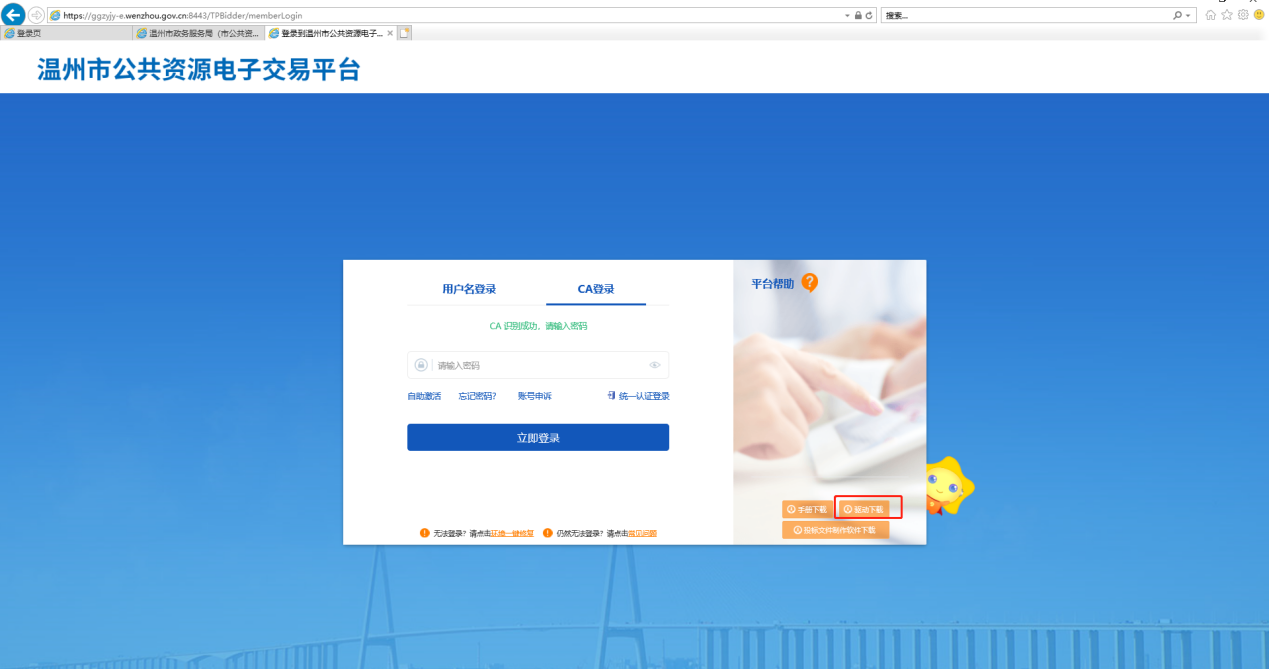 	点击快速安装后，按软件操作指示完成驱动安装。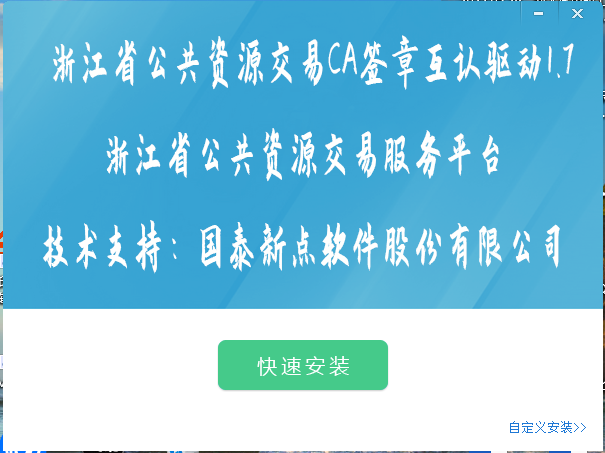 1.2 用户浏览器配置用户首次登入网站时请先进行浏览器设置，具体浏览器设置详见附件“浏览器设置”1.3 老系统已入库用户登录老系统已入库过的单位，可在新温州市公共资源电子交易平台会员登录页面（https://ggzyjy-e.wenzhou.gov.cn:8443/TPBidder/memberLogin）选择CA登录，然后插入CA锁进行绑定，绑定以后可直接登录系统维护基本信息，无需重新注册。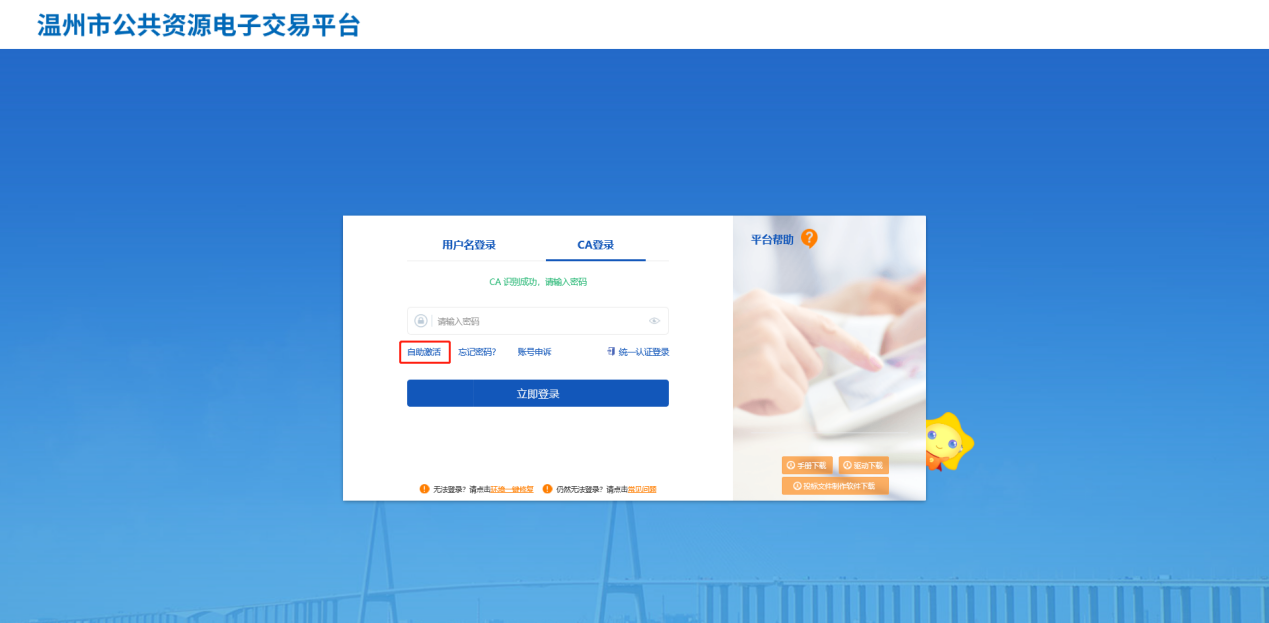 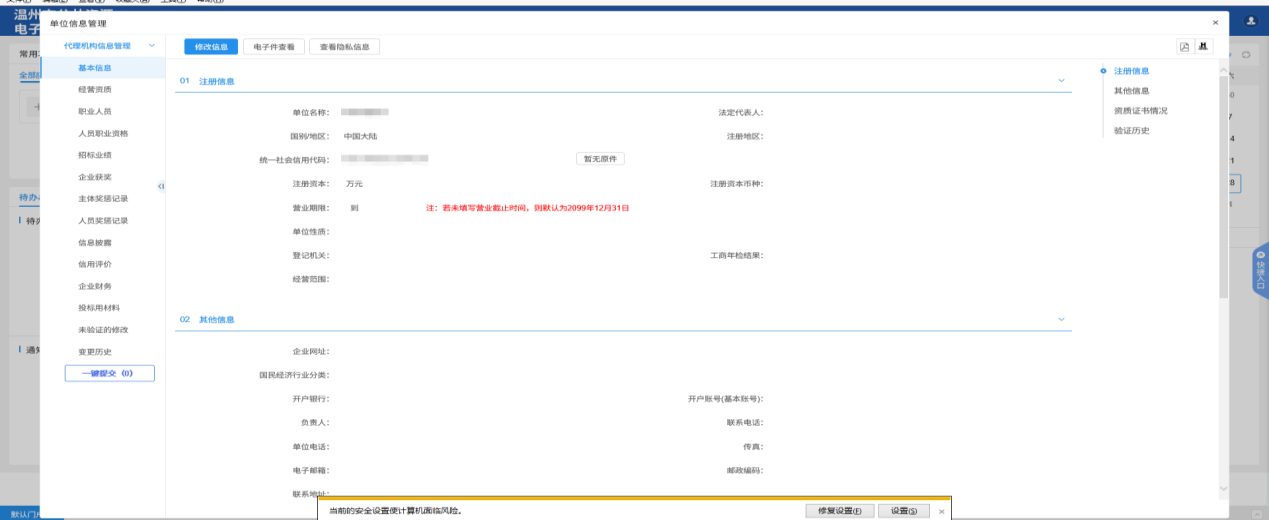 1.4 新用户注册新用户可在新温州市公共资源电子交易平台会员登录页面（https://ggzyjy-e.wenzhou.gov.cn:8443/TPBidder/memberLogin）点击免费注册进行注册登记。点击免费注册以后，填写基本信息，完成新用户注册。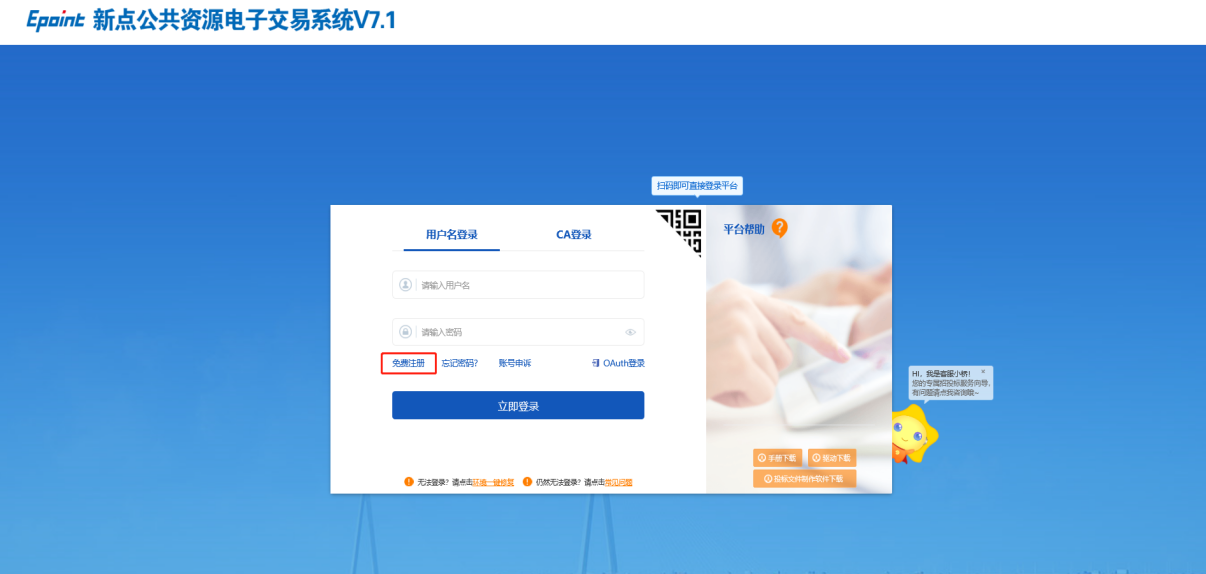 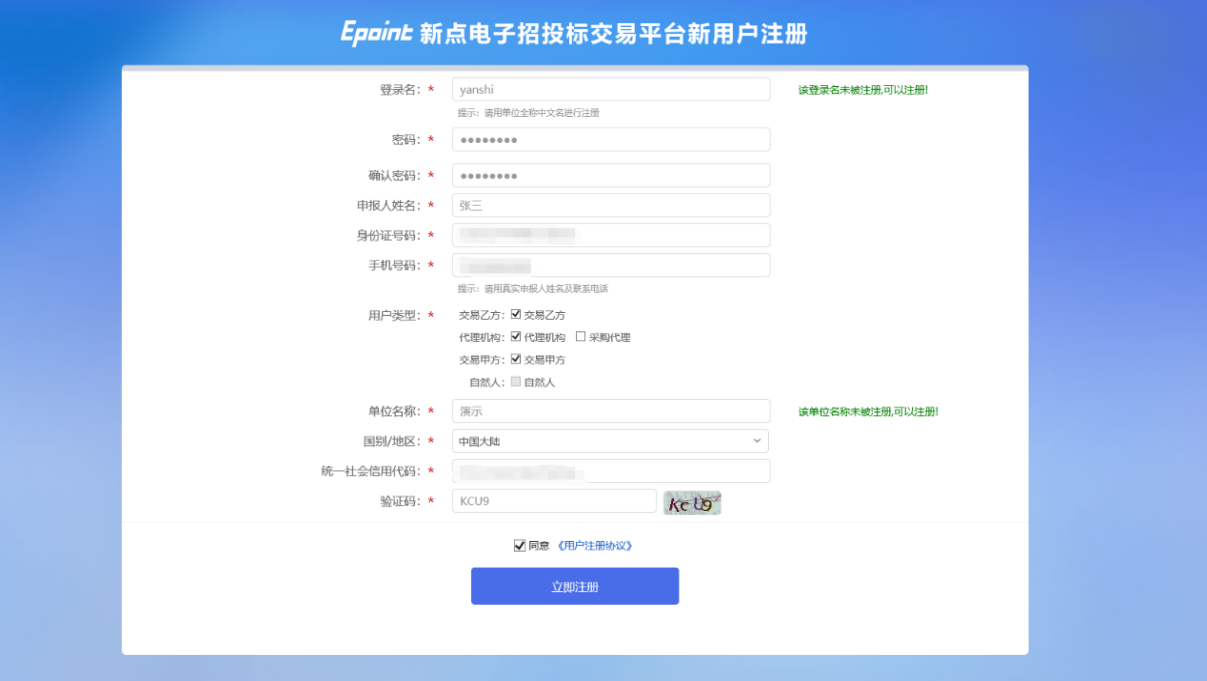 密码找回老系统已入库用户密码找回老系统已入库用户使用CA绑定并登录以后，可点击右上角“个人信息维护”模块，维护密码找回关联手机；维护完成以后，退出账号返回登录页面，点击忘记密码进行密码找回；输入登录名（在老系统的登录名），输入验证码，点击下一步；系统会给“个人信息维护”关联的密码找回手机号码发送验证码短信；输入验证码进行验证；设置新密码（密码应为长度不低于8位的由大写字母、小写字母、数字、特殊字符中四种组成的混合字符串）。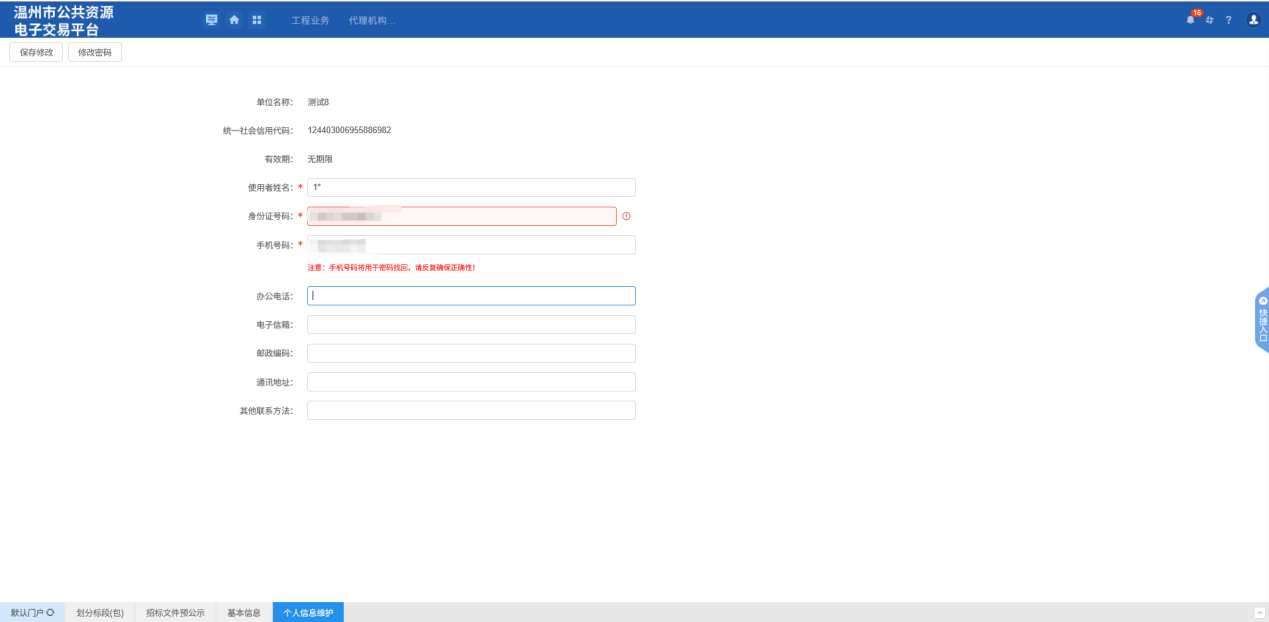 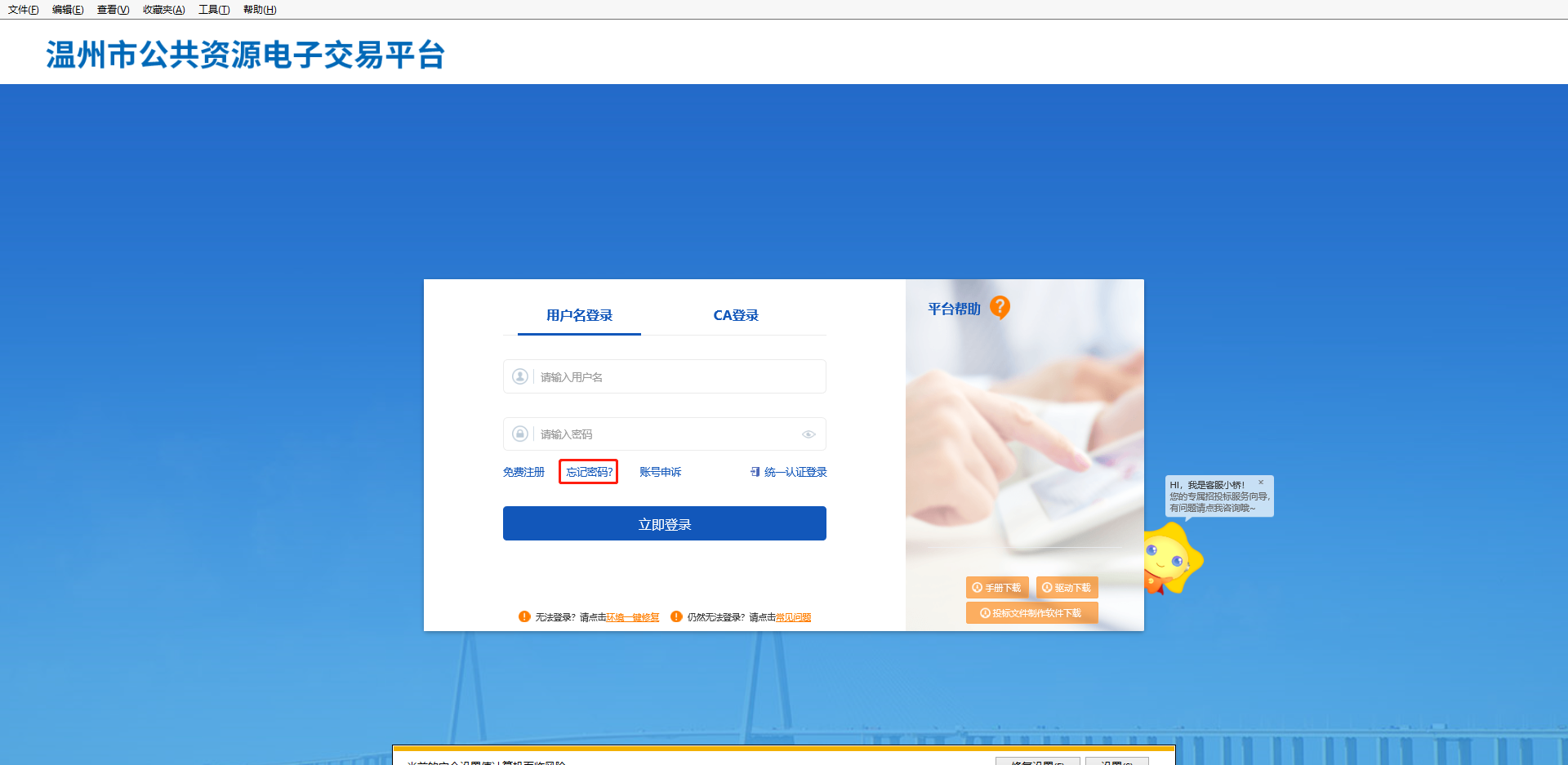 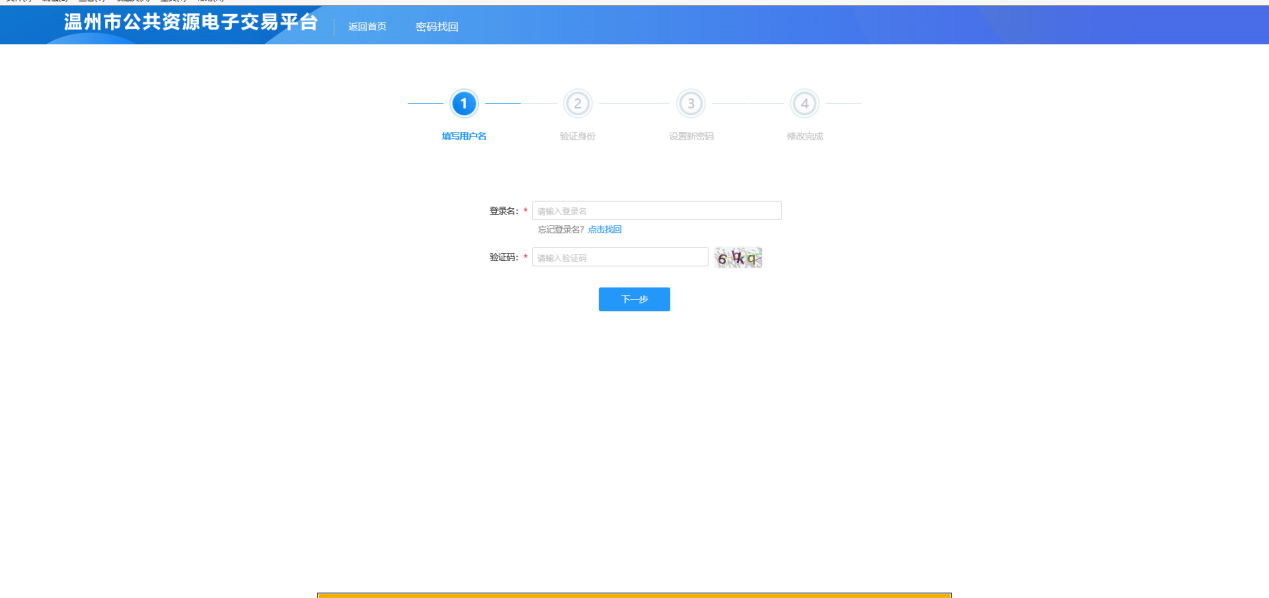 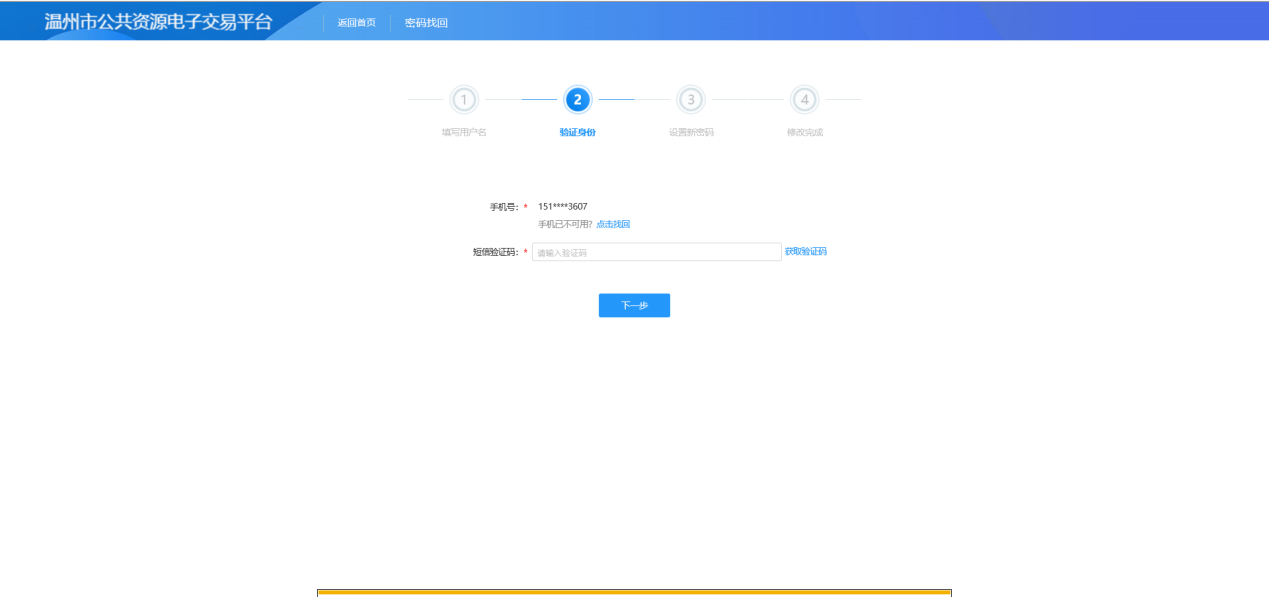 2.2新用户密码找回在新温州市公共资源电子交易平台登录页面上点击“忘记密码”按钮；输入用户名；系统会给新用户注册时填写的手机号码发送短信（新用户可在登录以后的右上角的“个人信息维护页面”维护手机号码）；输入验证码进行验证；设置新密码（密码应为长度不低于8位的由大写字母、小写字母、数字、特殊字符中四种组成的混合字符串）。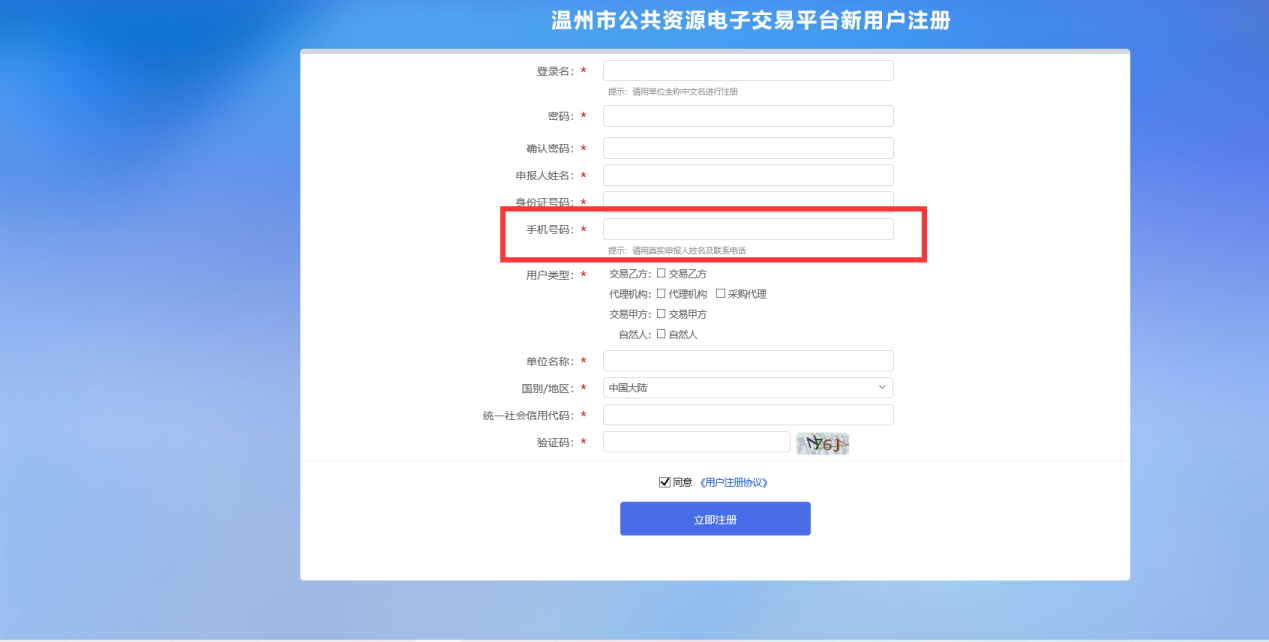 主体信息完善3.1主体身份选择若在主体注册时复选了多身份，进入系统后可点击右上角的人物头像选择主体身份切换。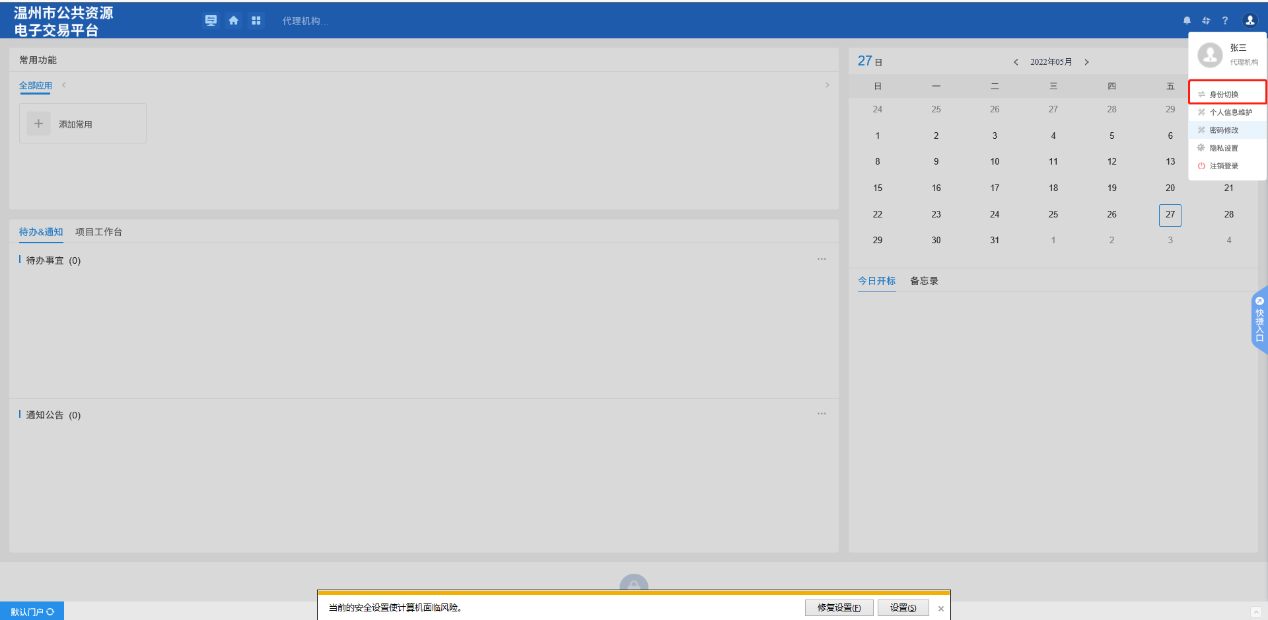 3.2招标代理信息填写（1）选择代理身份后，代理先点击基本信息，再点击修改，填写代理信息，如下图所示。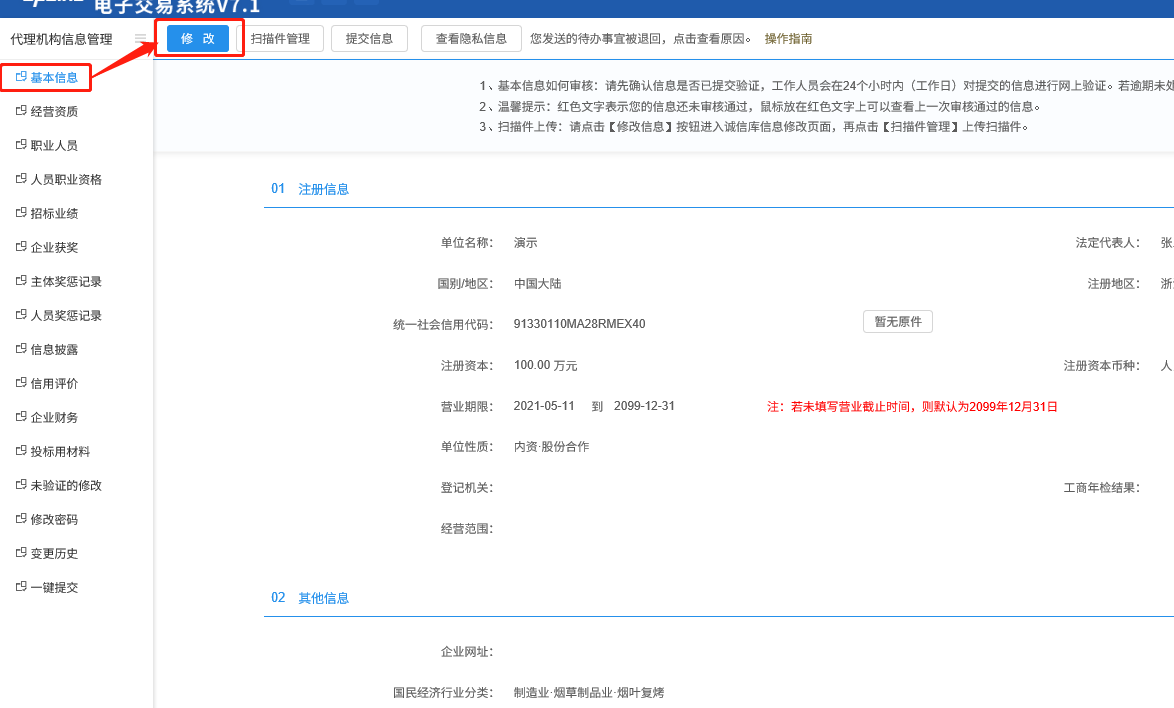 （2）点击电子件管理上传所需电子件，电子件上传后点击右上角的关闭按钮，在点击下一步按钮保存信息。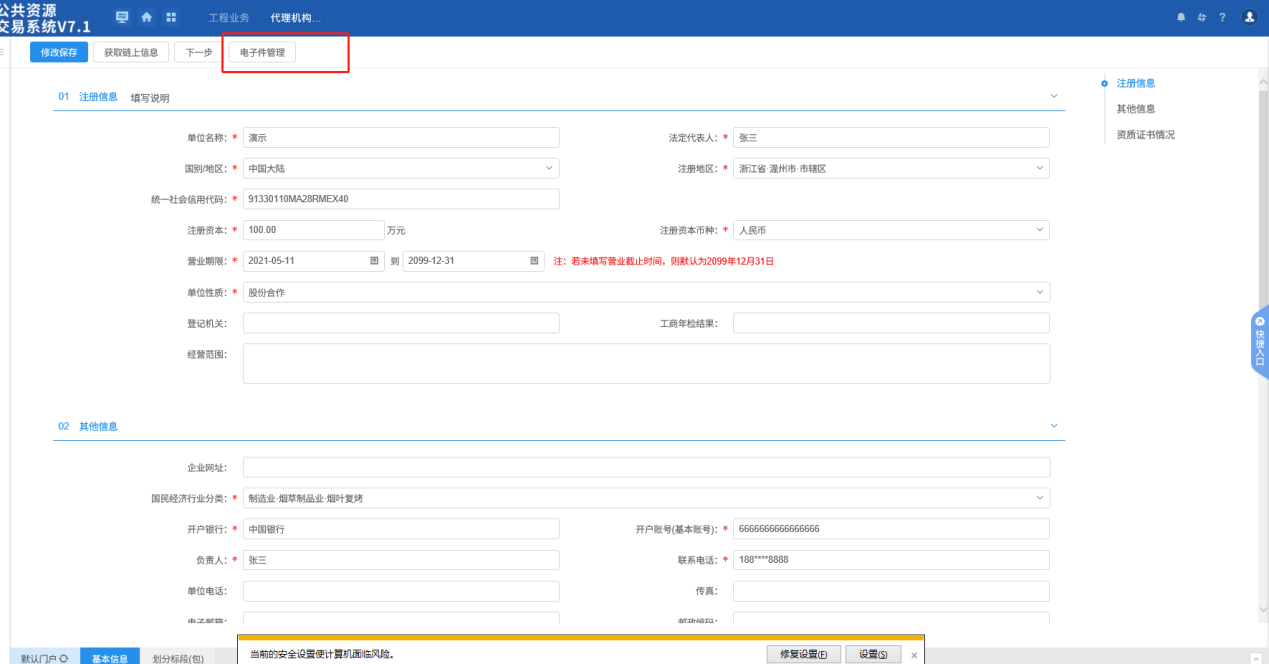 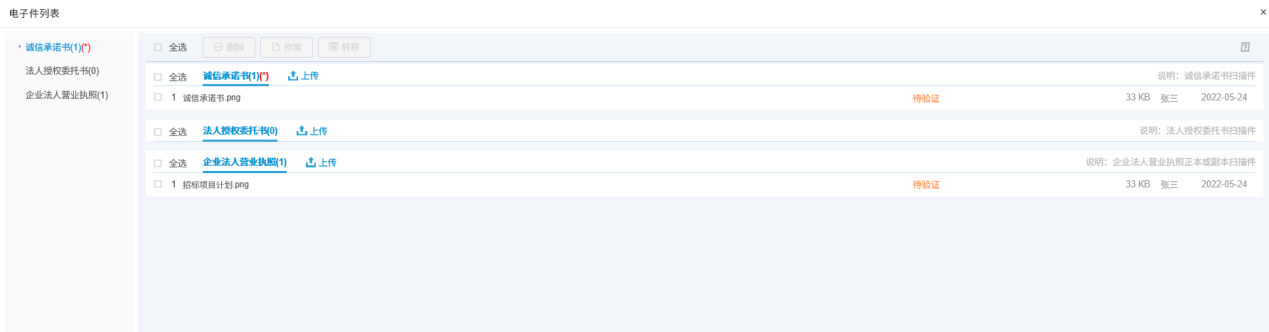 （3）点击提交信息，信息验证通过。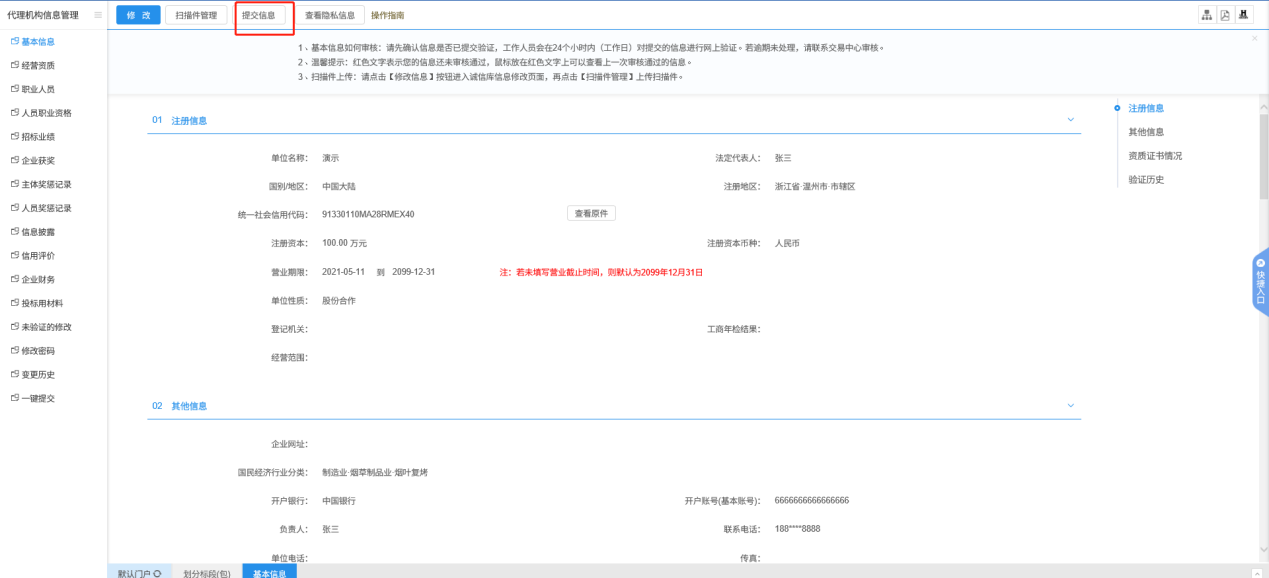 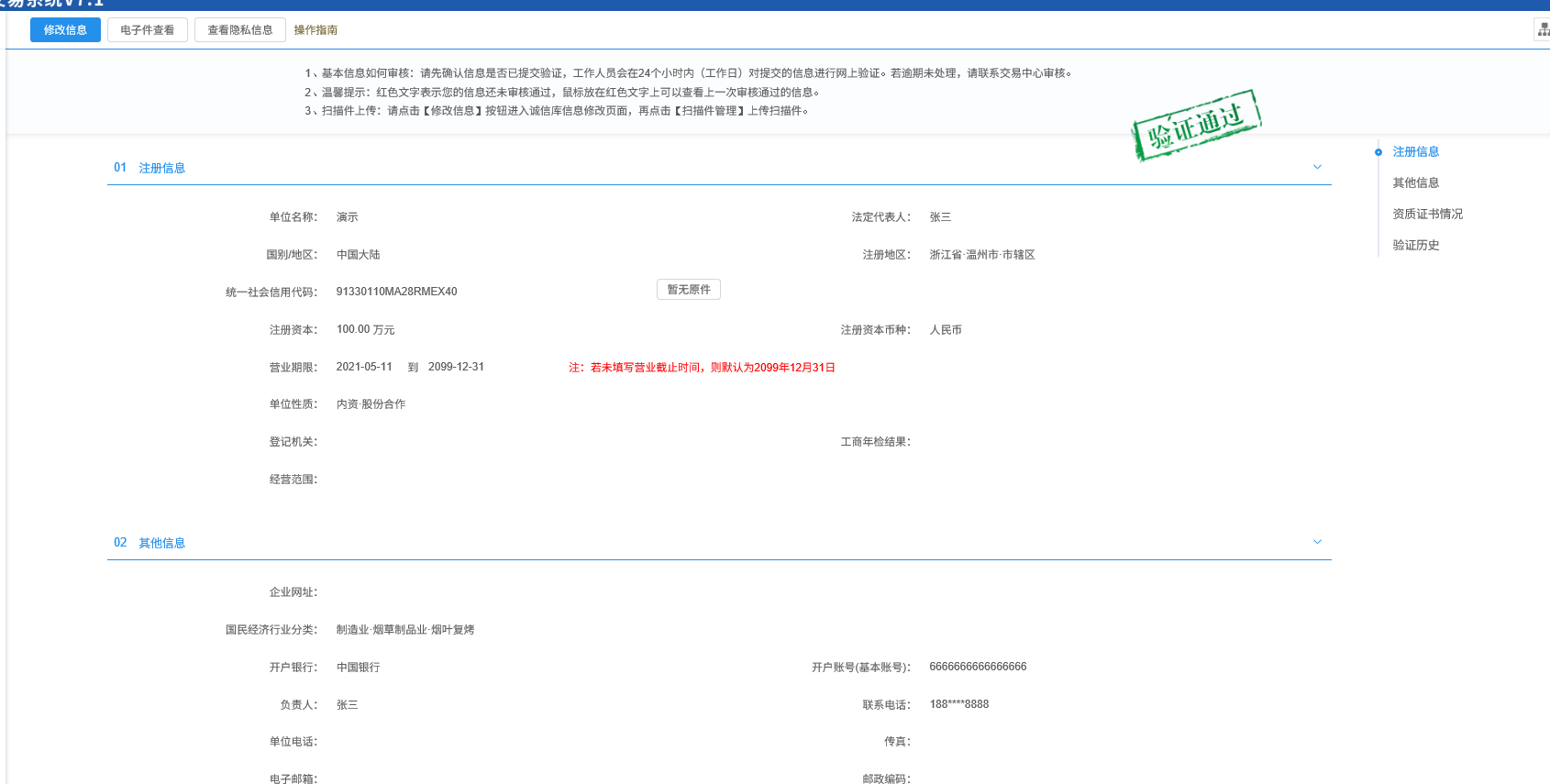 （4）维护职业人员信息在左侧列表维护职业人员信息。新增职业人员，填写页面上带红色（*）的必填项。若某些必填项无法填写，可先填写“无”。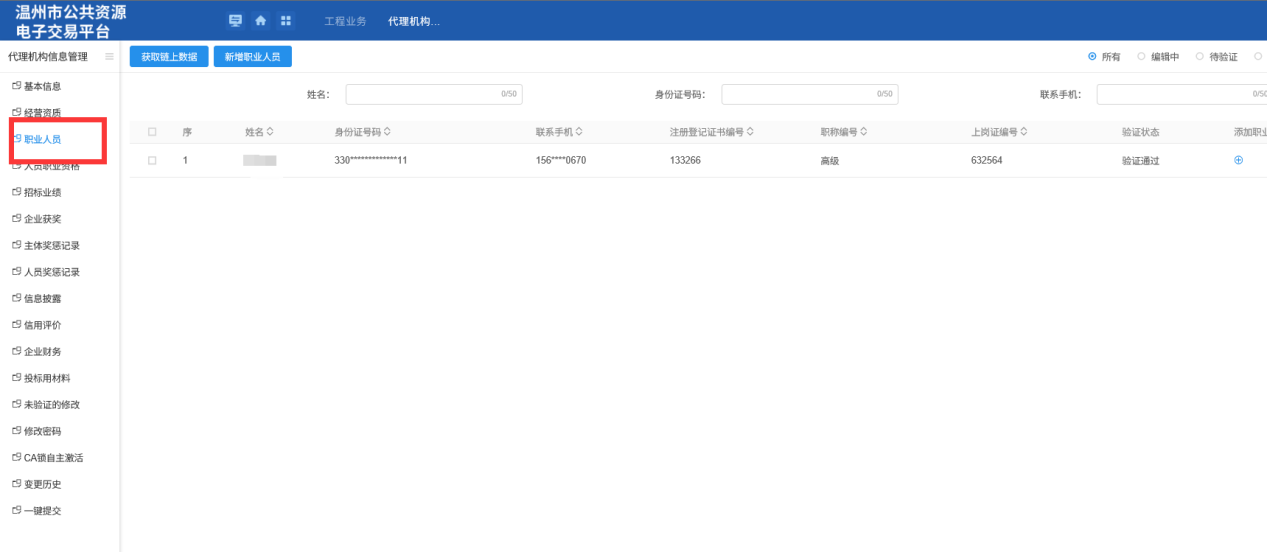 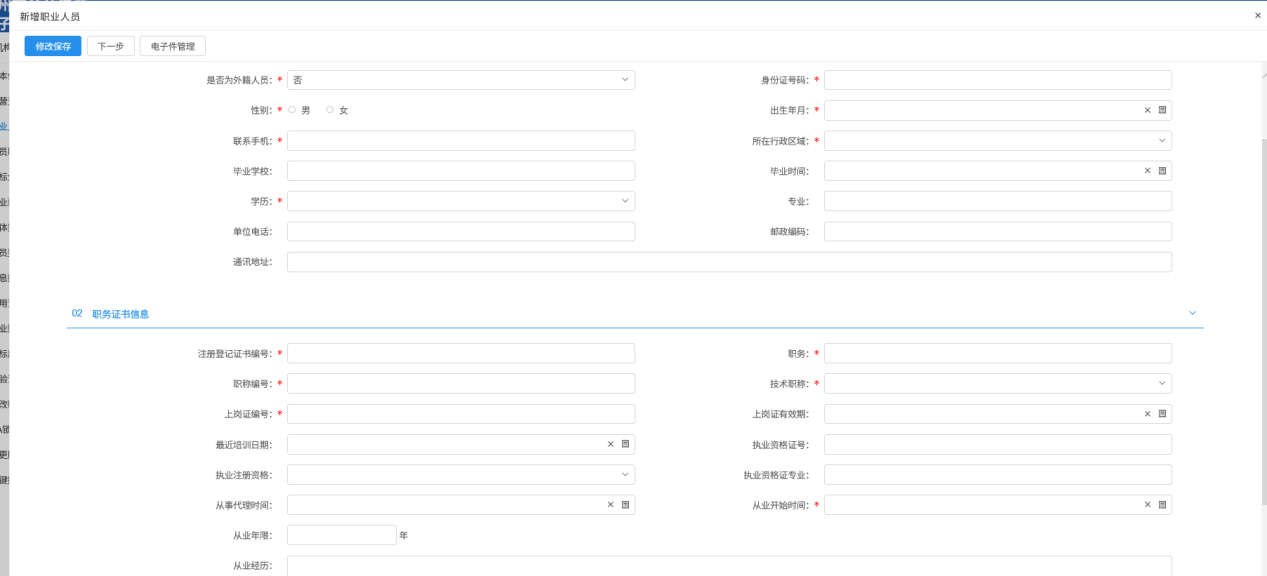 4.CA锁激活4.1企业锁激活各主体可通过新温州市公共资源电子交易平台登录页面（https://ggzyjy-e.wenzhou.gov.cn:8443/TPBidder/memberLogin），点击CA登录，选择自助激活进行企业锁激活，也可以通过登录以后右上角的常用应用进行企业锁激活，如图：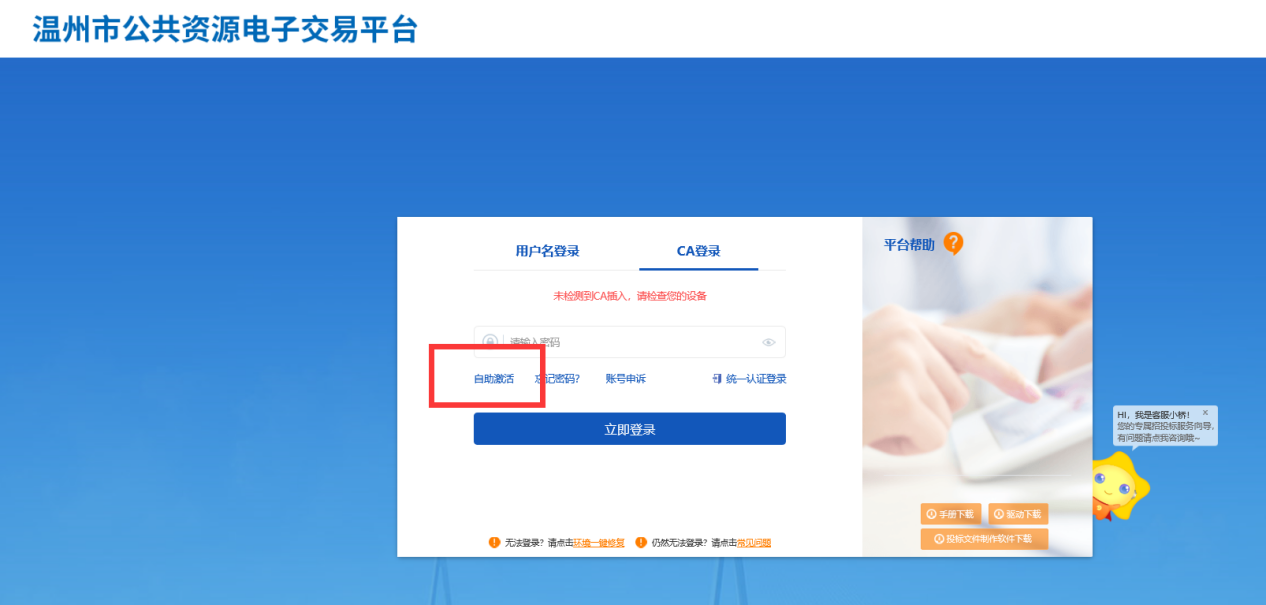 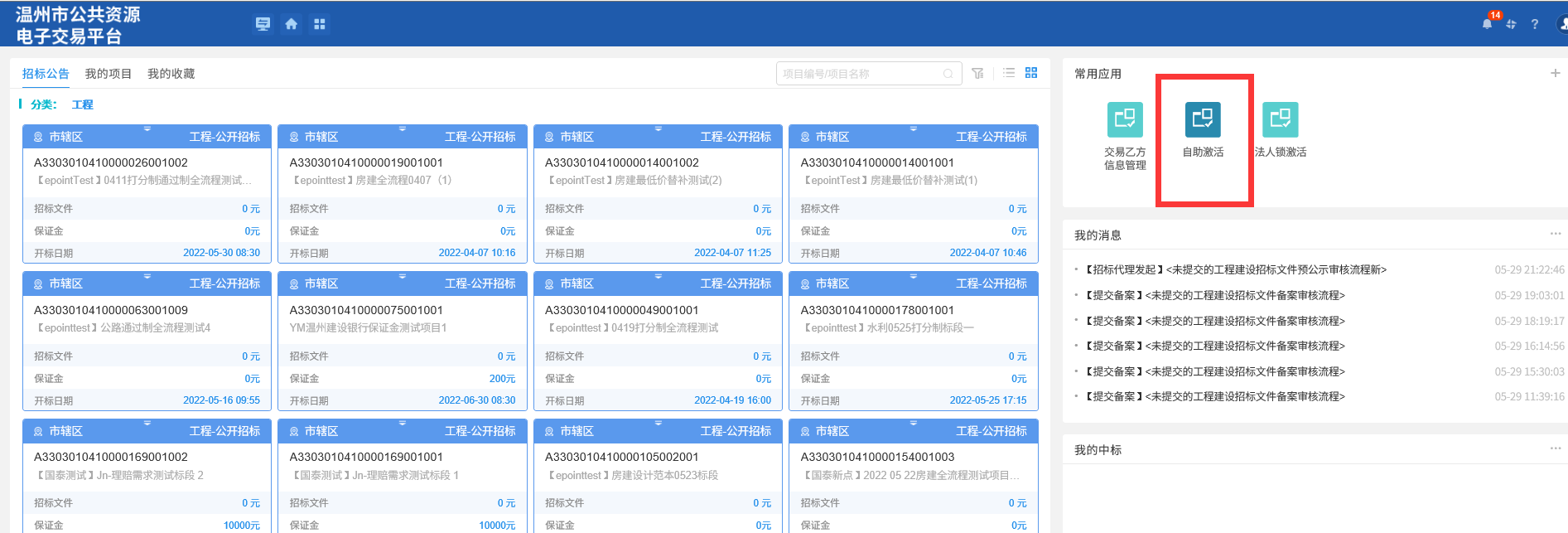 输入基本信息以后，点击读取证书。读取到证书信息以后，点击激活，CA锁绑定成功。4.2法人锁激活投标主体登录以后，代理信息完善里，找到法人锁激活按钮。点击法人锁激活按钮，进入法人锁激活页面，如图：插入法人锁以后，点击激活按钮完成法人锁的激活。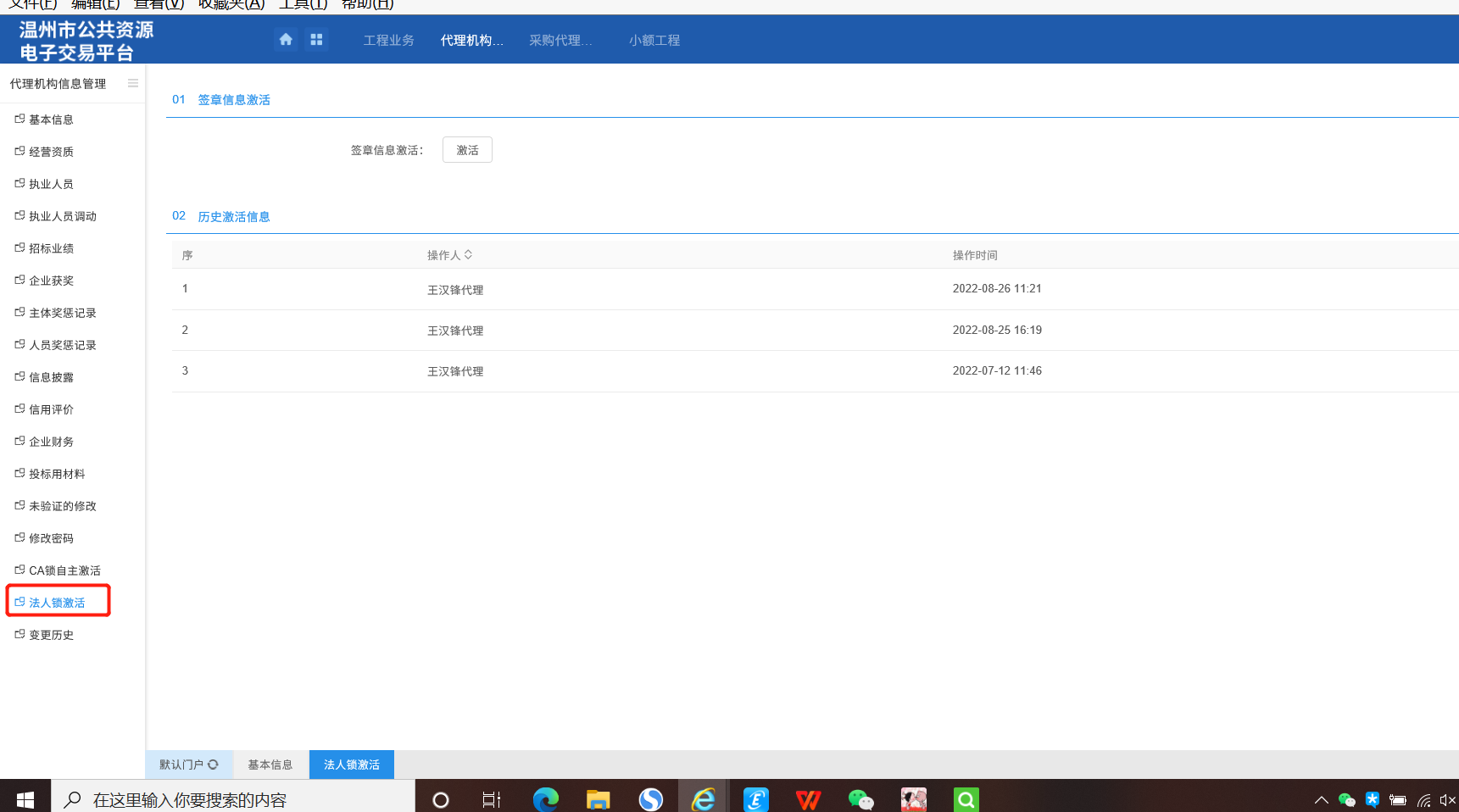 